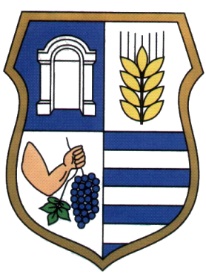 Gádoros Nagyközség Önkormányzata5932 Gádoros, Kossuth u. 16.ELŐTERJESZTÉS Napirend:Tárgy: 	Rendszergazda munkakör betöltésére ajánlattételi felhívásElőterjesztő:			Dr. Szilágyi Tibor PolgármesterKészítette:			Benkő MartinElőzetesen tárgyalja:	VeszélyhelyzetAz előterjesztés a jogszabályi rendelkezéseknek megfelel: Kőszegi Erzsébet Mária s.k.Az előterjesztéssel kapcsolatos törvényességi észrevétel: A döntéshez	egyszerű		minősített	☐	többség szükséges.Az előterjesztés a kifüggesztési helyszínen közzétehető: 	Igen		Nem	Az előterjesztést nyílt ülésen kell tárgyalni.	Az előterjesztést zárt ülésen kell tárgyalni.	Azelőterjesztés zárt ülésen tárgyalható.	ELŐTERJESZTÉSRendszergazda munkakör betöltésére ajánlattételi felhívás tárgyábanLászlófi János egyéni vállalkozó a Gádorosi Polgármesteri Hivatalban folytatott rendszergazdai tevékenységre szóló szerződése 2020. december 31-én lejár. Mivel a hivatali munkák nagy részét elektronikusan lehet csak elvégezni, ezért a további zavartalan működés érdekében szükséges egy rendszergazda alkalmazása (aki képes karbantartani, üzemeltetni és fejleszteni a meglévő informatikai infrastruktúrát), ennek következtében ajánlattételi felhívásokat szükséges kiküldeni gazdasági szereplőknek, akik a rendszergazda feladatokra ajánlatukat megtehetik.Az ajánlatkérő dokumentáció az előterjesztés I. és II. számú melléklete.A rendszergazda feladatok 2021. évi ellátásának érdekében indítsa meg az ajánlattételi eljárást. A megindítást követően az ajánlattételi felhívást az alábbi gazdasági szereplőknek javaslom kiküldeni:I. Határozati javaslat:Gádoros Nagyközség Önkormányzatának Polgármestere dönt arról, hogy Gádoros Nagyközség Önkormányzata informatikai rendszereinek üzemeltetése – rendszergazda feladatok ellátására ajánlattételi felhívását - jelen előterjesztés mellékleteiben szereplő tartalommal - a következő gazdasági szereplőknek küldi ki:Jelen határozatot a 478/2020. (XI. 3.) Korm. rendeletben kihirdetett veszélyhelyzetre tekintettel és a Katasztrófavédelemről és a hozzá kapcsolódó egyes törvények módosításáról szóló 2011. évi CXXVIII. törvény 46. § (4) bekezdése alapján hozta.Felelős: 	Dr. Szilágyi TiborHatáridő: 	azonnalII. Határozati javaslat:Gádoros Nagyközség Önkormányzatának Polgármestere dönt arról, hogy Gádoros Nagyközség Önkormányzata informatikai rendszereinek üzemeltetése – rendszergazda feladatok ellátására ajánlattételi felhívásra benyújtott ajánlatok közül a legkedvezőbb ajánlatot választja ki és szerződést megköti.Jelen határozatot a 478/2020. (XI. 3.) Korm. rendeletben kihirdetett veszélyhelyzetre tekintettel és a Katasztrófavédelemről és a hozzá kapcsolódó egyes törvények módosításáról szóló 2011. évi CXXVIII. törvény 46. § (4) bekezdése alapján hozta.Felelős: 	Dr. Szilágyi TiborHatáridő: 	értelem szerintGádoros, 2020. december 23.	Dr. Szilágyi Tibor	polgármesterAjánlattevő neve:B+P Számítástechnikai és SzolgáltatóKereskedelmi Kft.Képviselője:Bodnár SándorAjánlattevő címe:5900 Orosháza, Thököly u. 9.Ajánlattevő e-mail címe:bodnars@bpcomputer.huAjánlattevő neve:Czinglér Csaba egyéni vállalkozóKépviselője:Czinglér CsabaAjánlattevő címe:5931 Nagyszénás, Árpád utca 14.Ajánlattevő e-mail címe:czingler.csaba@gmail.comAjánlattevő neve:Lászlófi János egyéni vállalkozóKépviselője:Lászlófi JánosAjánlattevő címe:5561 Békésszentandrás, Prohászka u. 54Ajánlattevő e-mail címe:laszlofi.janos@gmail.comAjánlattevő neve:Turna Lajos egyéni vállalkozóKépviselője:Turna LajosAjánlattevő címe:5540 Szarvas, Dr. Melich J. u. 26.Ajánlattevő e-mail címe:info@lansys.huAjánlattevő neve:Java Trio Bt.Képviselője:Tanászi JánosAjánlattevő címe:6781 Domaszék, Klebelsberg Kúnó u. 5.Ajánlattevő e-mail címe:info@j3system.euAjánlattevő neve:B+P Számítástechnikai és SzolgáltatóKereskedelmi Kft.Képviselője:Bodnár SándorAjánlattevő címe:5900 Orosháza, Thököly u. 9.Ajánlattevő e-mail címe:bodnars@bpcomputer.huAjánlattevő neve:Czinglér Csaba egyéni vállalkozóKépviselője:Czinglér CsabaAjánlattevő címe:5931 Nagyszénás, Árpád utca 14.Ajánlattevő e-mail címe:czingler.csaba@gmail.comAjánlattevő neve:Lászlófi János egyéni vállalkozóKépviselője:Lászlófi JánosAjánlattevő címe:5561 Békésszentandrás, Prohászka u. 54Ajánlattevő e-mail címe:laszlofi.janos@gmail.comAjánlattevő neve:Turna Lajos egyéni vállalkozóKépviselője:Turna LajosAjánlattevő címe:5540 Szarvas, Dr. Melich J. u. 26.Ajánlattevő e-mail címe:info@lansys.huAjánlattevő neve:Java Trio Bt.Képviselője:Tanászi JánosAjánlattevő címe:6781 Domaszék, Klebelsberg Kúnó u. 5.Ajánlattevő e-mail címe:info@j3system.eu